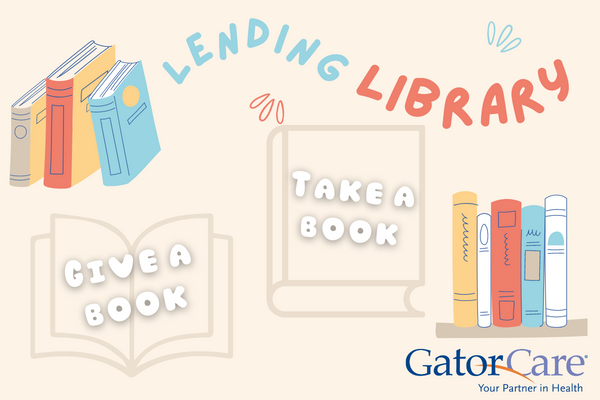 Take a Book, Give a Book

Introducing [department’s name]’s first lending library! Found [describe the location of the library], the lending library will house a variety of books from your own colleagues. Be sure to stop by and take a book of your choosing and replace it with a book that you would like your coworkers to read.[Add pictures of your lending library and the location if desired]